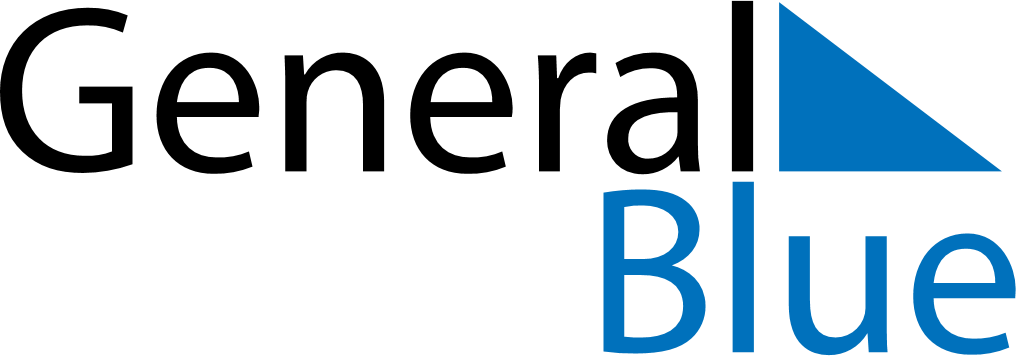 June 2024June 2024June 2024June 2024June 2024June 2024June 2024Seme, Matam, SenegalSeme, Matam, SenegalSeme, Matam, SenegalSeme, Matam, SenegalSeme, Matam, SenegalSeme, Matam, SenegalSeme, Matam, SenegalSundayMondayMondayTuesdayWednesdayThursdayFridaySaturday1Sunrise: 6:20 AMSunset: 7:18 PMDaylight: 12 hours and 58 minutes.23345678Sunrise: 6:20 AMSunset: 7:19 PMDaylight: 12 hours and 58 minutes.Sunrise: 6:20 AMSunset: 7:19 PMDaylight: 12 hours and 58 minutes.Sunrise: 6:20 AMSunset: 7:19 PMDaylight: 12 hours and 58 minutes.Sunrise: 6:20 AMSunset: 7:19 PMDaylight: 12 hours and 59 minutes.Sunrise: 6:20 AMSunset: 7:20 PMDaylight: 12 hours and 59 minutes.Sunrise: 6:20 AMSunset: 7:20 PMDaylight: 12 hours and 59 minutes.Sunrise: 6:20 AMSunset: 7:20 PMDaylight: 12 hours and 59 minutes.Sunrise: 6:20 AMSunset: 7:20 PMDaylight: 13 hours and 0 minutes.910101112131415Sunrise: 6:20 AMSunset: 7:21 PMDaylight: 13 hours and 0 minutes.Sunrise: 6:20 AMSunset: 7:21 PMDaylight: 13 hours and 0 minutes.Sunrise: 6:20 AMSunset: 7:21 PMDaylight: 13 hours and 0 minutes.Sunrise: 6:21 AMSunset: 7:21 PMDaylight: 13 hours and 0 minutes.Sunrise: 6:21 AMSunset: 7:22 PMDaylight: 13 hours and 0 minutes.Sunrise: 6:21 AMSunset: 7:22 PMDaylight: 13 hours and 1 minute.Sunrise: 6:21 AMSunset: 7:22 PMDaylight: 13 hours and 1 minute.Sunrise: 6:21 AMSunset: 7:22 PMDaylight: 13 hours and 1 minute.1617171819202122Sunrise: 6:21 AMSunset: 7:23 PMDaylight: 13 hours and 1 minute.Sunrise: 6:21 AMSunset: 7:23 PMDaylight: 13 hours and 1 minute.Sunrise: 6:21 AMSunset: 7:23 PMDaylight: 13 hours and 1 minute.Sunrise: 6:22 AMSunset: 7:23 PMDaylight: 13 hours and 1 minute.Sunrise: 6:22 AMSunset: 7:23 PMDaylight: 13 hours and 1 minute.Sunrise: 6:22 AMSunset: 7:24 PMDaylight: 13 hours and 1 minute.Sunrise: 6:22 AMSunset: 7:24 PMDaylight: 13 hours and 1 minute.Sunrise: 6:22 AMSunset: 7:24 PMDaylight: 13 hours and 1 minute.2324242526272829Sunrise: 6:23 AMSunset: 7:24 PMDaylight: 13 hours and 1 minute.Sunrise: 6:23 AMSunset: 7:25 PMDaylight: 13 hours and 1 minute.Sunrise: 6:23 AMSunset: 7:25 PMDaylight: 13 hours and 1 minute.Sunrise: 6:23 AMSunset: 7:25 PMDaylight: 13 hours and 1 minute.Sunrise: 6:23 AMSunset: 7:25 PMDaylight: 13 hours and 1 minute.Sunrise: 6:24 AMSunset: 7:25 PMDaylight: 13 hours and 1 minute.Sunrise: 6:24 AMSunset: 7:25 PMDaylight: 13 hours and 1 minute.Sunrise: 6:24 AMSunset: 7:25 PMDaylight: 13 hours and 1 minute.30Sunrise: 6:25 AMSunset: 7:25 PMDaylight: 13 hours and 0 minutes.